3.  Függelék  Arnót Község Önkormányzat Képviselő-testületének 16/2017.(XII.20.)  önkormányzati rendeletéhez természetvédelemmel érintett területek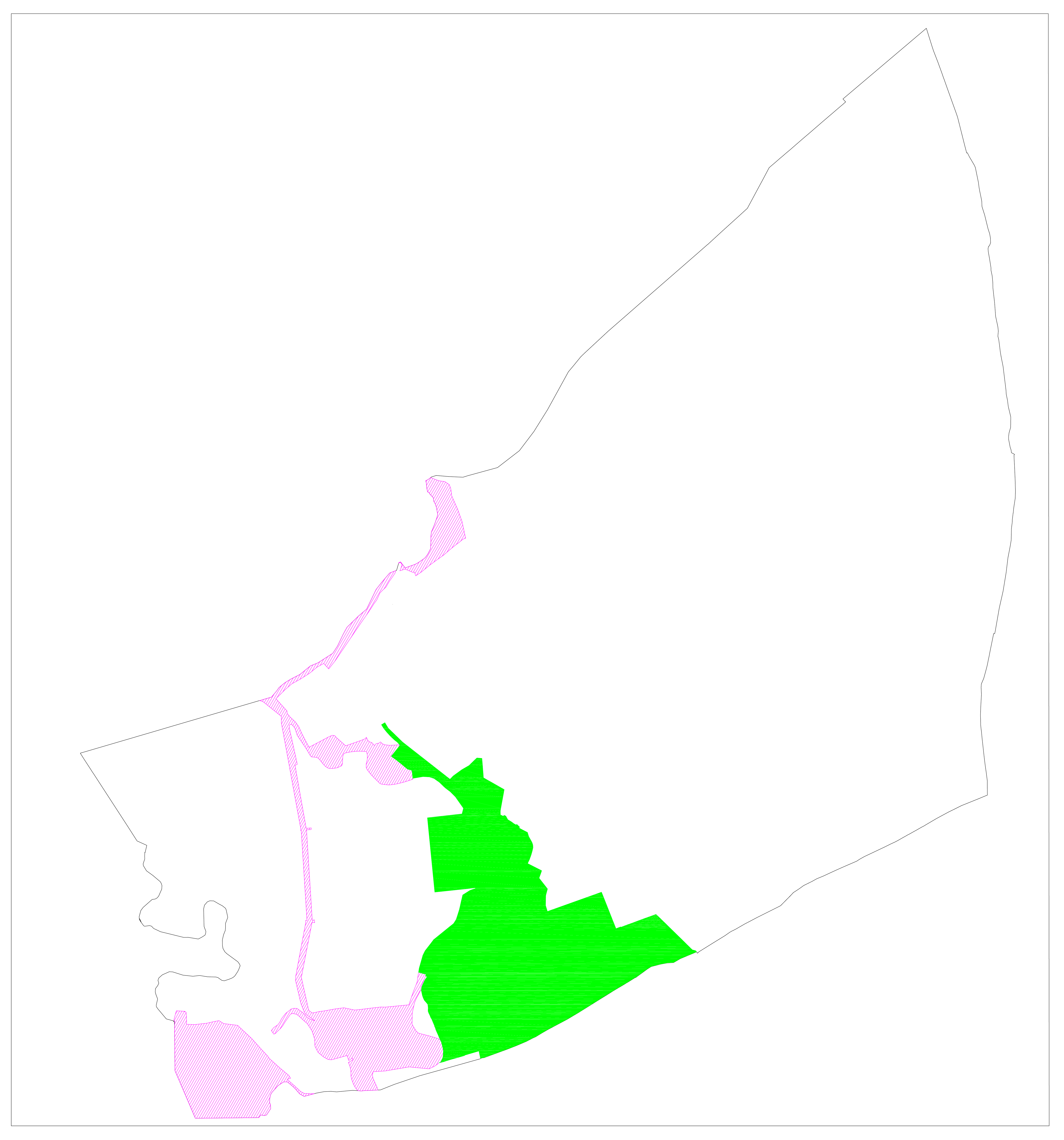 Ökológiai folyosó területe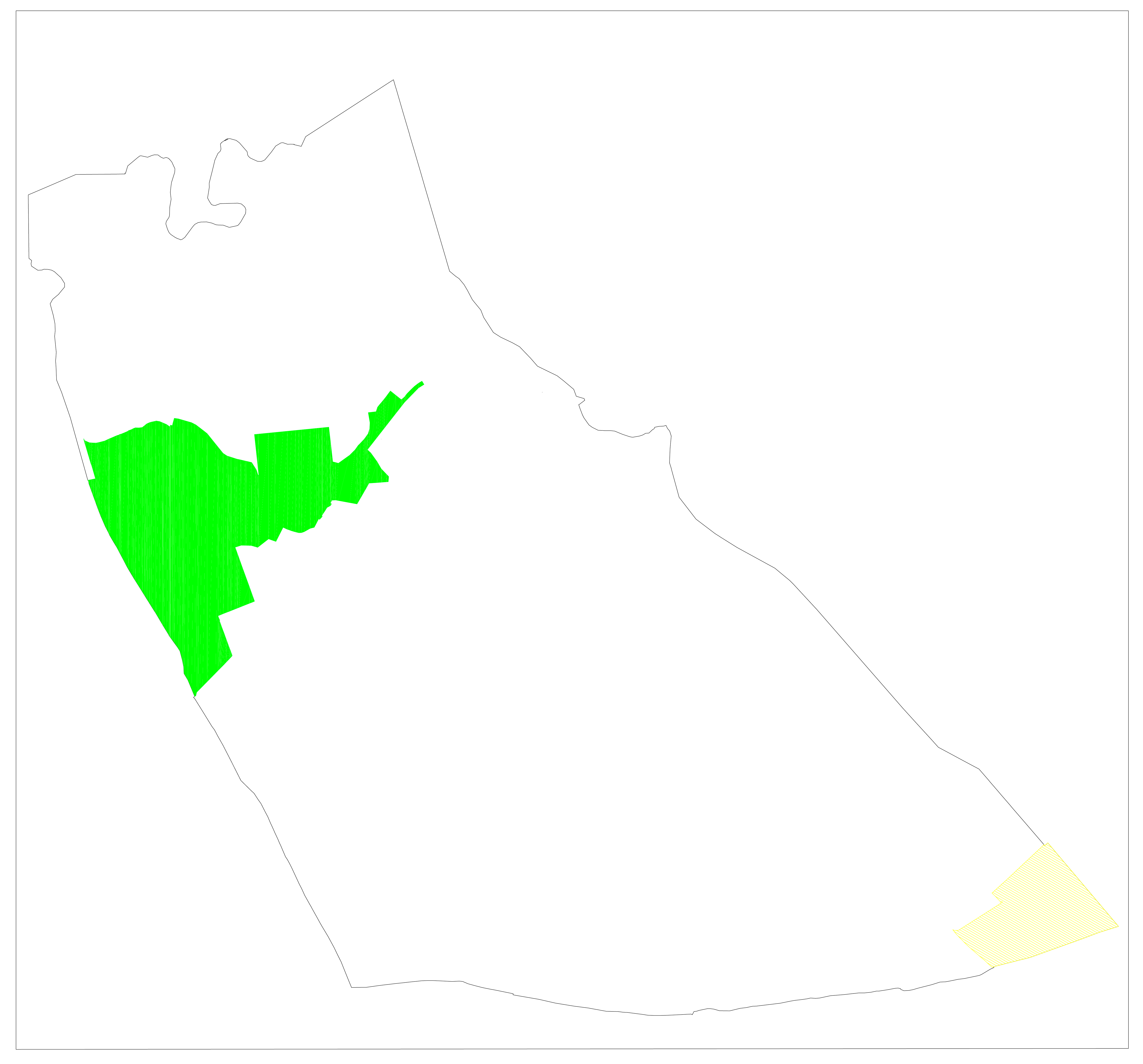 Tájképvédelmi övezet területe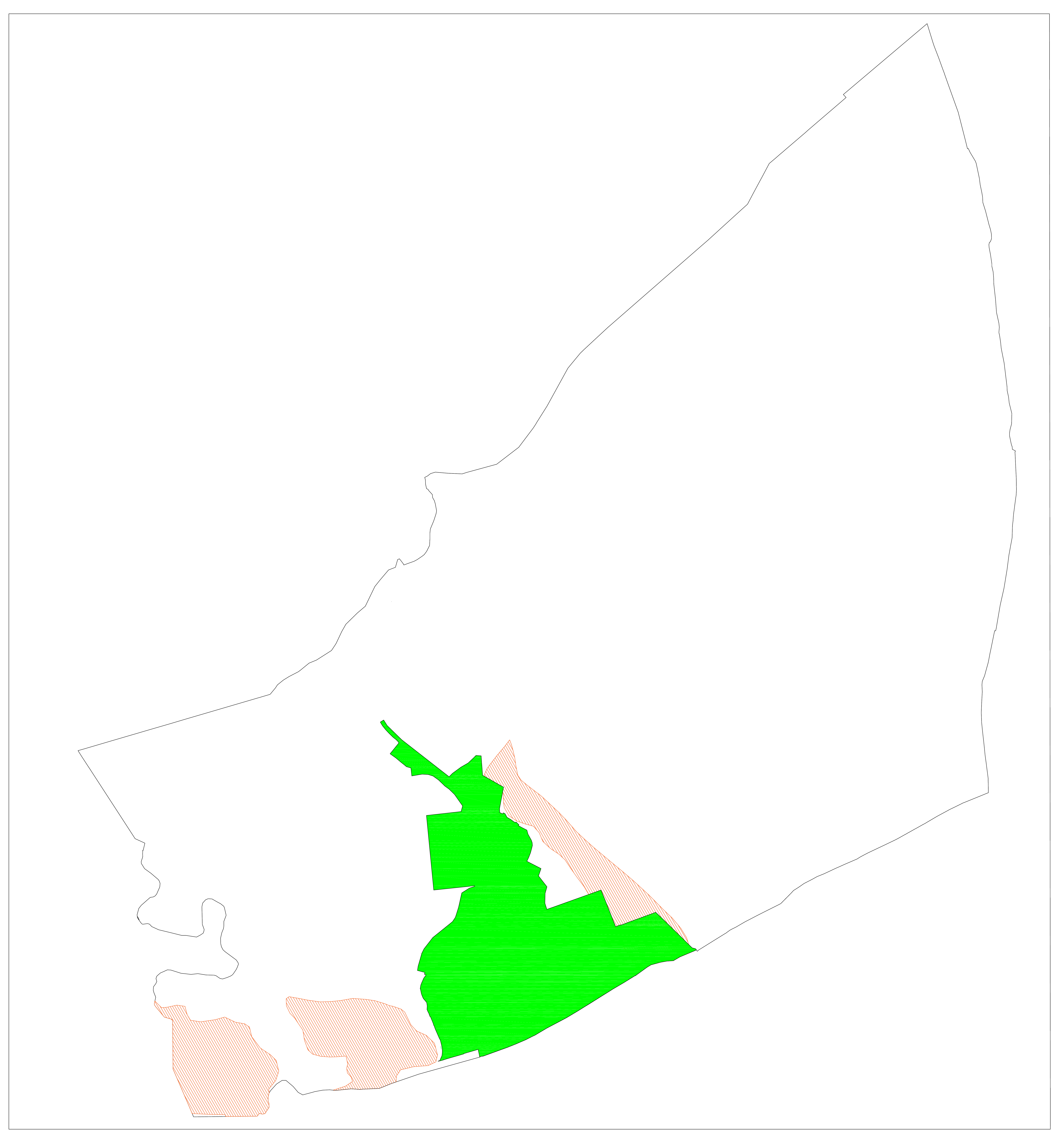 Tervezett természeti területek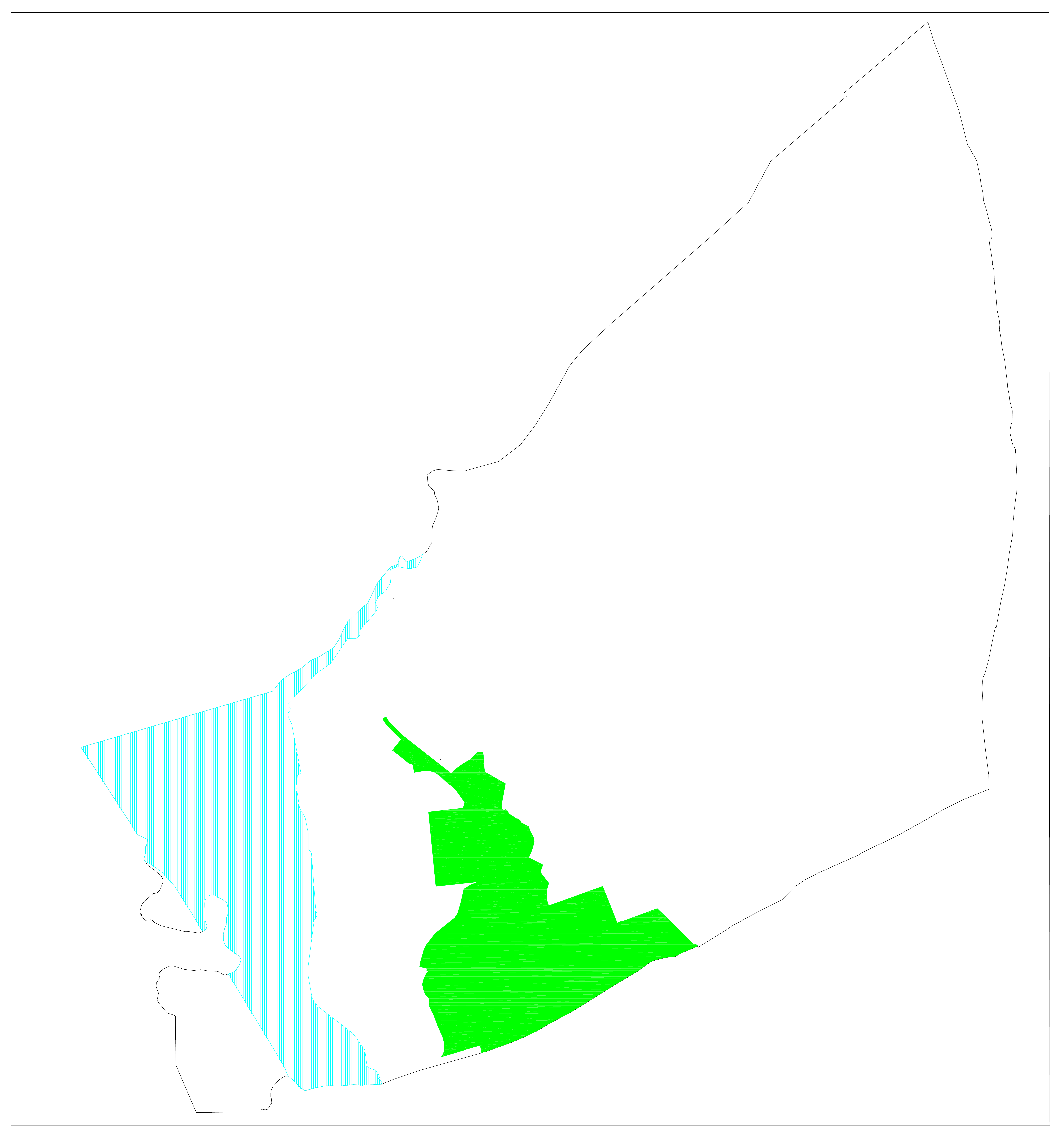 nagyvízi meder területe